РЕШЕНИЕ № 039/06/33-12/2020Резолютивная часть объявлена 14.01.2020                                                            г. КалининградИзготовлено в полном объеме 17.01.2020Комиссия Управления Федеральной антимонопольной службы по Калининградской области по контролю в сфере закупок (далее - Комиссия) в составе:Председатель Комиссии:А.В. Демкин – Руководитель Калининградского УФАС России;Члены Комиссии:И.С. Шестакова – заместитель руководителя - начальник отдела контроля органов власти, закупок и рекламы Калининградского УФАС России;О.И. Филатов – государственный инспектор отдела контроля органов власти, закупок и рекламы Калининградского УФАС России; при участии представителей:заказчика – Администрации муниципального образования «Светловский городской округ»: - Т.Б. Макарова (по доверенности);   - А.Ю. Зубенко (по доверенности); в отсутствие представителей заявителя – ООО «Контракт», уведомленных надлежащим образом о месте и времени заседания Комиссии,рассмотрев жалобу (вх. №7860 от 30.12.2019) ООО «КС-Строй» (далее – Заявитель) на действия заказчика – Администрации муниципального образования «Светловский городской округ» при проведении аукциона в электронной форме, предметом которого является выполнение работ по объекту «Благоустройство набережной и парка отдыха в г. Светлом (1 этап)» 1 часть» (извещение №0335300039819000143), (далее – Аукцион),УСТАНОВИЛА:В Управление Федеральной антимонопольной службы по Калининградской области 30.12.2019 поступила жалоба Заявителя на действия Заказчика, при формировании документации об Аукционе.В обоснование своей жалобы  Заявитель  привел следующие доводыПо мнению Заявителя, Заказчиком неправомерно установлено требование к участникам в пункте 31 «Информационной карты» документации об Аукционе о наличии за последние 3 года до даты подачи заявки на участие в закупке опыта исполнения (с учетом правопреемства) одного контракта (договора) на выполнение работ по строительству, реконструкции, капитальному ремонту, сносу объекта капитального строительства, в том числе линейного объекта.  Объектом данной закупки является выполнение работ по объект «Благоустройство набережной и парка отдыха в г. Светлом (1 этап)» 1 часть», который не является линейным объектом.  Таким образом, действия Заказчика нарушают положения Закона о контрактной системе. Заказчиком даны следующие пояснения по сути жалобы ЗаявителяПредставители Заказчика не согласились с доводом жалобы Заявителя и сообщили, следующее.   Право Заказчика устанавливать дополнительные требования к участникам закупки, предусмотрено частью 2 статьи 31 Закона о контрактной системе. Перечень дополнительных требований к участникам закупки, установлен Постановлением Правительства РФ от 04.02.2015 № 99. Из пункта 2(2) дополнительных требований следует, что Заказчик вправе устанавливать дополнительные требования к участникам закупки в виде подтверждения наличие за последние 3 года до даты подачи заявки на участие в закупке опыта исполнения (с учетом правопреемства) одного контракта (договора) на выполнение работ по строительству, реконструкции, капитальному ремонту, сносу объекта капитального строительства, в том числе линейного объекта, либо одного контракта (договора), заключенного в соответствии с Федеральным законом «О контрактной системе в сфере закупок товаров, работ, услуг для обеспечения государственных и муниципальных нужд» или Федеральным законом «О закупках товаров, работ, услуг отдельными видами юридических лиц» на выполнение работ по строительству некапитального строения, сооружения (строений, сооружений), благоустройству территории, если предметом закупки является выполнение работ по строительству некапитального строения, сооружения (строений, сооружений), благоустройству территории, если начальная (максимальная) цена контракта (цена лота) превышает 10 млн. рублей. Предметом закупки являются работы по благоустройству при НМЦК 58 256 190,00 рублей, то установленные Заказчиком в пункте 31 Информационной карты документации об Аукционе дополнительные требования к участникам полностью соответствуют требованиям нормативно правовых актов в сфере закупок.На основании вышеизложенного представители Заказчика просят признать жалобу Заявителя необоснованной.В результате рассмотрения жалобы Комиссия установила следующее18.12.2019 Заказчиком на официальном сайте единой информационной системы в сфере закупок (далее – единая информационная система, ЕИС) размещено извещение о проведении электронного аукциона №0335300039819000143 и документация об Аукционе.Начальная (максимальная) цена контракта – 58 256 190,00 рублей.24.12.2019 Заказчиком на основании части 6 статьи 63 Закона о контрактной системе внесены изменения в извещение о проведении Аукциона и Аукционную документацию.В силу части 1 статьи 59 Закона о контрактной системе под аукционом в электронной форме (электронным аукционом) понимается аукцион, при котором информация о закупке сообщается заказчиком неограниченному кругу лиц путем размещения в единой информационной системе извещения о проведении такого аукциона и документации о нем, к участникам закупки предъявляются единые требования и дополнительные требования, проведение такого аукциона обеспечивается на электронной площадке ее оператором.Согласно части 3 статьи 64 Закона о контрактной системе документация об электронном аукционе наряду с предусмотренной частью 1 настоящей статьи информацией содержит требования к участникам такого аукциона, установленные в соответствии с частью 1, частями 1.1, 2 и 2.1 (при наличии таких требований) статьи 31 Закона о контрактной системе.Как установлено частью 2 статьи 31 Закона о контрактной системе Правительство Российской Федерации вправе устанавливать к участникам закупок отдельных видов товаров, работ, услуг, закупки которых осуществляются путем проведения конкурсов с ограниченным участием, двухэтапных конкурсов, закрытых конкурсов с ограниченным участием, закрытых двухэтапных конкурсов или аукционов, дополнительные требования, в том числе к наличию:1) финансовых ресурсов для исполнения контракта;2) на праве собственности или ином законном основании оборудования и других материальных ресурсов для исполнения контракта;3) опыта работы, связанного с предметом контракта, и деловой репутации;4) необходимого количества специалистов и иных работников определенного уровня квалификации для исполнения контракта.Пунктом 1 постановления Правительства РФ от 04.02.2015 № 99 «Об установлении дополнительных требований к участникам закупки отдельных видов товаров, работ, услуг, случаев отнесения товаров, работ, услуг к товарам, работам, услугам, которые по причине их технической и (или) технологической сложности, инновационного, высокотехнологичного или специализированного характера способны поставить, выполнить, оказать только поставщики (подрядчики, исполнители), имеющие необходимый уровень квалификации, а также документов, подтверждающих соответствие участников закупки указанным дополнительным требованиям» (далее - Постановление Правительства РФ № 99) установлено, что к участникам закупки отдельных видов товаров, работ, услуг, закупки которых осуществляются путем проведения конкурсов с ограниченным участием, двухэтапных конкурсов, закрытых конкурсов с ограниченным участием, закрытых двухэтапных конкурсов или аукционов, предъявляются дополнительные требования согласно приложению № 1. Соответствие участников закупки указанным требованиям подтверждается документами, предусмотренными приложением № 1 к настоящему постановлению. В соответствии с пунктом 2(2) приложения № 1 постановления Правительства РФ № 99 при выполнении работ по строительству некапитального строения, сооружения (строений, сооружений), благоустройству территории, если начальная (максимальная) цена контракта (цена лота) превышает 10 млн. рублей установлены следующие дополнительные требования к участникам закупки: - наличие за последние 3 года до даты подачи заявки на участие в закупке опыта исполнения (с учетом правопреемства) одного контракта (договора) на выполнение работ по строительству, реконструкции, капитальному ремонту, сносу объекта капитального строительства, в том числе линейного объекта, либо одного контракта (договора), заключенного в соответствии с Федеральным законом «О контрактной системе в сфере закупок товаров, работ, услуг для обеспечения государственных и муниципальных нужд» или Федеральным законом «О закупках товаров, работ, услуг отдельными видами юридических лиц» на выполнение работ по строительству некапитального строения, сооружения (строений, сооружений), благоустройству территории.При этом стоимость такого одного контракта (договора) должна составлять не менее 20 процентов начальной (максимальной) цены контракта (цены лота), на право заключить который проводится закупка.Документами, подтверждающими соответствие участников закупки указанным дополнительным требованиям являются:- копия исполненного контракта (договора) на выполнение работ по строительству, реконструкции, капитальному ремонту, сносу объекта капитального строительства, в том числе линейного объекта, либо копия контракта (договора), сведения о котором содержатся в реестре контрактов, заключенных заказчиками в соответствии с Федеральным законом «О контрактной системе в сфере закупок товаров, работ, услуг для обеспечения государственных и муниципальных нужд», или в реестре договоров, заключенных заказчиками по результатам закупки в соответствии с Федеральным законом «О закупках товаров, работ, услуг отдельными видами юридических лиц», на выполнение работ по строительству некапитального строения, сооружения (строений, сооружений), благоустройству территории;- копия акта (актов) выполненных работ, содержащего (содержащих) все обязательные реквизиты, установленные частью 2 статьи 9 Федерального закона «О бухгалтерском учете», и подтверждающего (подтверждающих) стоимость исполненного контракта (договора) (за исключением случая, если застройщик является лицом, осуществляющим строительство). Указанный документ (документы) должен быть подписан (подписаны) не ранее чем за 3 года до даты окончания срока подачи заявок на участие в закупке- копия разрешения на ввод объекта капитального строительства в эксплуатацию (за исключением случаев, при которых разрешение на ввод объекта капитального строительства в эксплуатацию не выдается в соответствии с законодательством о градостроительной деятельности). Указанный документ должен быть подписан не ранее чем за 3 года до даты окончания срока подачи заявок на участие в закупке.В силу части 8.2 статьи 66 Закона о контрактной системе электронные документы (их копии), подтверждающие соответствие участника электронного аукциона дополнительным требованиям, установленным в соответствии с частями 2 и 2.1 статьи 31 настоящего Федерального закона, не включаются участником такого аукциона в состав второй части заявки. Такие документы (их копии) направляются заказчику оператором электронной площадки с использованием программно-аппаратных средств такой площадки в соответствии с частью 19 статьи 68 настоящего Федерального закона одновременно со вторыми частями заявок на участие в таком аукционе из числа документов (их копий), размещенных в соответствии с частью 13 статьи 24.2 настоящего Федерального закона в реестре участников закупок, аккредитованных на электронной площадке.Как установлено пунктом 4 раздела 2 «Информационная карта аукциона в электронной форме» документации об Аукционе объектом закупки является выполнение работ по объекту: «Благоустройство набережной и парка отдыха в г. Светлом (1этап)» 1часть. Начальная (максимальная) цена контракта – 58 256 190,00 рублей.Пунктом 31 раздела 2 «Информационная карта аукциона в электронной форме» документации об Аукционе Заказчиком в соответствии с частью 2 статьи 31 Закона о контрактной системе  установлены следующие дополнительные требования к участникам закупки: К участникам закупки устанавливаются следующие дополнительные требования (в соответствии с Постановлением Правительства РФ от 04 февраля 2015 года №99 «Об установлении дополнительных требований к участникам закупки отдельных видов товаров, работ, услуг, случаев отнесения товаров, работ, услуг к товарам, работам, услугам, которые по причине их технической и (или) технологической сложности, инновационного, высокотехнологичного или специализированного характера способны поставить, выполнить, оказать только поставщики (подрядчики, исполнители), имеющие необходимый уровень квалификации, а также документов, подтверждающих соответствие участников закупки указанным дополнительным требованиям»):- наличие за последние 3 года до даты подачи заявки на участие в закупке опыта исполнения (с учетом правопреемства) одного контракта (договора) на выполнение работ по строительству, реконструкции, капитальному ремонту, сносу объекта капитального строительства, в том числе линейного объекта, либо одного контракта (договора), заключенного в соответствии с Федеральным законом "О контрактной системе в сфере закупок товаров, работ, услуг для обеспечения государственных и муниципальных нужд" или Федеральным законом "О закупках товаров, работ, услуг отдельными видами юридических лиц" на выполнение работ по строительству некапитального строения, сооружения (строений, сооружений), благоустройству территории.При этом стоимость такого одного контракта (договора) должна составлять не менее 20 процентов начальной (максимальной) цены контракта (цены лота), на право заключить который проводится закупкаСогласно пункту 32 раздела 2 «Информационная карта аукциона в электронной форме» документации об Аукционе установлен исчерпывающий перечень документов, которые должны быть представлены участниками такого аукциона для подтверждения соответствия требованию, предусмотренному частью 2 статьи 31 Закона о контрактной системе:           - копия исполненного контракта (договора); - копия акта (актов) выполненных работ, содержащего (содержащих) все обязательные реквизиты, установленные частью 2 статьи 9 Федерального закона "О бухгалтерском учете", и подтверждающего (подтверждающих) стоимость исполненного контракта (договора) (за исключением случая, если застройщик является лицом, осуществляющим строительство). Указанный документ (документы) должен быть подписан (подписаны) не ранее чем за 3 года до даты окончания срока подачи заявок на участие в закупке;- копия разрешения на ввод объекта капитального строительства в эксплуатацию (за исключением случаев, при которых разрешение на ввод объекта капитального строительства в эксплуатацию не выдается в соответствии с законодательством о градостроительной деятельности). Указанный документ должен быть подписан не ранее чем за 3 года до даты окончания срока подачи заявок на участие в закупке.Проанализировав документацию об аукционе, учитывая, что в рассматриваемом случае объектом закупки является выполнение работ по объекту: «Благоустройство набережной и парка отдыха в г. Светлом (1этап)», начальная (максимальная) цена контракта составляет - 58 256 190,00 рублей, Комиссия приходит к выводу, что действия Заказчика установившего дополнительное требование к участникам закупки о наличии за последние 3 года до подачи заявки на участие в Аукционе опыта исполнения Контракта на выполнение работ по строительству, реконструкции, капитальному ремонту, сносу объекта капитального строительства, в том числе линейного объекта, соответствуют пункту  2(2) приложения № 1 постановления Правительства РФ № 99 по сносу линейного объекта, и не нарушают требования Закона о контрактной системе. Довод жалобы заявителя не нашел своего подтверждения. Вместе с тем, в рамках проведенной внеплановой проверки Комиссией установлено  следующее.Как установлено частью 1 статьи 63 Закона о контрактной системе, извещение о проведении электронного аукциона размещается заказчиком в единой информационной системе.Согласно части 2 статьи 63 Закона о контрактной системе в случае, если начальная (максимальная) цена контракта не превышает триста миллионов рублей либо начальная (максимальная) цена контракта на выполнение работ по строительству, реконструкции, капитальному ремонту, сносу объекта капитального строительства не превышает двух миллиардов рублей, заказчик размещает в единой информационной системе извещение о проведении электронного аукциона не менее чем за семь дней до даты окончания срока подачи заявок на участие в таком аукционе. Как следует из документов и сведений, представленных сторонами, 24.12.2019 в 09:23 Заказчиком опубликованы в ЕИС изменения в извещение об Аукционе № 0335300039819000143. Датой и временем окончания подачи заявок является 31.12.2019 в 11:00.Частью 1 статьи 2 Закона о контрактной системе определено, что законодательство Российской Федерации о контрактной системе в сфере закупок товаров, работ, услуг для обеспечения государственных и муниципальных нужд основывается, в том числе, на положениях Гражданского кодекса Российской Федерации.В соответствии со статьей 191 ГК РФ течение срока, определенного периодом времени, начинается на следующий день после календарной даты или наступления события, которыми определено его начало. Согласно пункту 1 статьи 194 Гражданского кодекса Российской Федерации, в случае, если срок установлен для совершения какого-либо действия, оно может быть выполнено до двадцати четырех часов последнего дня срока.  В силу части 6 статьи 63 Закона о контрактной системе Заказчик вправе принять решение о внесении изменений в извещение о проведении электронного аукциона не позднее чем за два дня до даты окончания срока подачи заявок на участие в таком аукционе. Изменение объекта закупки при проведении такого аукциона не допускается. В течение одного дня с даты принятия данного решения заказчик размещает в единой информационной системе указанные изменения. При этом срок подачи заявок на участие в таком аукционе должен быть продлен таким образом, чтобы с даты размещения изменений, внесенных в извещение о проведении такого аукциона, до даты окончания срока подачи заявок на участие в таком аукционе этот срок составлял не менее чем пятнадцать дней или в случаях, предусмотренных частью 2 настоящей статьи, не менее чем семь дней.Таким образом, днем окончания срока подачи заявок на участие в Аукционе должен быть день, который наступает после истечения полных семи рабочих дней после опубликования внесенных изменений в извещение о проведении Аукциона.  Вместе с тем, срок окончания подачи заявок на участие в электронном аукционе по извещению №0335300039819000143 установлен на седьмой день после опубликования внесенных изменений в извещение о проведении  Аукциона, что не соответствуют требованиям части 6 статьи 63 Закона о контрактной системе. Частью 27 статьи 34 Закона о контрактной системе установлено, что в контракт включается обязательное условие о сроках возврата заказчиком поставщику (подрядчику, исполнителю) денежных средств, внесенных в качестве обеспечения исполнения контракта (если такая форма обеспечения исполнения контракта применяется поставщиком (подрядчиком, исполнителем), в том числе части этих денежных средств в случае уменьшения размера обеспечения исполнения контракта в соответствии с частями 7, 7.1 и 7.2 статьи 96 настоящего Федерального закона. При этом срок возврата заказчиком поставщику (подрядчику, исполнителю) таких денежных средств не должен превышать тридцать дней с даты исполнения поставщиком (подрядчиком, исполнителем) обязательств, предусмотренных контрактом, а в случае установления заказчиком ограничения, предусмотренного частью 3 статьи 30 настоящего Федерального закона, такой срок не должен превышать пятнадцать дней с даты исполнения поставщиком (подрядчиком, исполнителем) обязательств, предусмотренных контрактом.В пункте 10.5 Раздела 4. «Проект контракта» документации об Аукционе, Заказчиком установлено следующее: Денежные средства, внесенные в качестве обеспечения исполнения Контракта (если такая форма обеспечения исполнения Контракта применяется Генеральным подрядчиком), возвращаются Муниципальным заказчиком при условии полного выполнения Генеральным подрядчиком своих обязательств по настоящему Контракту в течение 30 (тридцати) календарных дней с момента получения Муниципальным заказчиком соответствующего заявления от Генерального подрядчика. Таким образом, в проекте контракта Заказчиком установлено условие о сроках возврата заказчиком исполнителю денежных средств, внесенных в качестве обеспечения исполнения контракта, с нарушением требований части 27 статьи 34 Закона о контрактной системе.В заседании Комиссии представители лиц, участвующих в рассмотрении жалобы, на вопрос Председателя Комиссии о достаточности доказательств, представленных в материалы дела, пояснили, что все доказательства, которые они намеревались представить, имеются в распоряжении Комиссии, иных доказательств, ходатайств, в том числе о представлении или истребовании дополнительных доказательств не имеется.В связи с изложенным, руководствуясь частями 1, 4, 7 статьи 105, частью 8 статьи 106 Закона о контрактной системе, КомиссияРЕШИЛА:1. Признать жалобу ООО «КС-Строй» необоснованной.2. Признать Заказчика - Администрацию муниципального образования «Светловский городской округ» нарушившим часть 2 статьи 63, часть 27 статьи 34 Закона о контрактной системе. 3. Предписание об устранении допущенного нарушения Закона о контрактной системе Заказчику не выдавать в связи с ранее выданным предписанием.4. Передать материалы дела должностному лицу Калининградского УФАС России для решения вопроса о привлечении лиц, представивших в орган, уполномоченный на осуществление контроля в сфере закупок товаров, работ, услуг для обеспечения государственных и муниципальных нужд, заведомо недостоверную информацию и документы, к административной ответственности.В соответствии с частью 9 статьи 106 Закона о контрактной системе, решение может быть обжаловано в судебном порядке в течение трех месяцев со дня его принятия.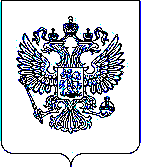 ФЕДЕРАЛЬНАЯ
АНТИМОНОПОЛЬНАЯ СЛУЖБАУПРАВЛЕНИЕФедеральной антимонопольной службы по Калининградской областиул. Барнаульская 4, г. Калининград, 236006, бокс № 5033тел. (4012) 53-72-01, факс (4012) 53-72-00e-mail: to39@fas.gov.ru         от                                      №  На № ______________ от ________ Председатель Комиссии:           А.В. Демкин           А.В. ДемкинЧлены Комиссии:                  И.С. Шестакова                    О.И. Филатов                И.С. Шестакова                    О.И. Филатов